Lent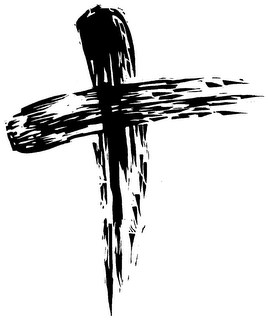 